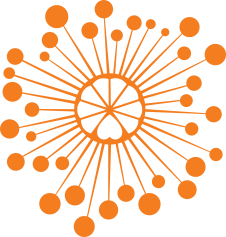 ИНФОРМАЦИОННЫЙ ЦЕНТР АТОМНОЙ ЭНЕРГИИ214000, г. Смоленск, ул. Пржевальского, 4; тел. (4812) 68-30-85www.smolensk.myatom.ru  e-mail: smolensk@myatom.ruВ Смоленске определены финалисты интеллектуального чемпионата13 февраля в Смоленске разыграли региональный этап V Всероссийского синхронного чемпионата по интеллектуальным играм «Формула интеллекта», который в городе организовал ИЦАЭ. В состав жюри вошли известные в городе активные участники интеллектуальных игр, в том числе на федеральных каналах, Игорь Журавлев и Алексей Борисов. Ведущим игры и председателем игрового жюри стал Константин Веселовский, вице-президент игрового клуба «ДИКСИ». Региональный этап объединил 18 команд столицы региона и команды города атомщиков Десногорска. Результаты непростой борьбы определили шестерку сильнейших команд, которые поборются за звание победителя в финале: «Чики-Брики» из лицея №1 им. академика Б.Н. Петрова, две «звездные» команды «Сириус» из православной гимназии и школы №39, представители школы №2 «Космические тигрятки», «Сила мысли» из школы №34 и десногорская команда «Энергия шести».  Шесть сильнейших команд из каждого региона встретятся в финальной игре, которая пройдёт в онлайн-режиме 24 марта в ИЦАЭ. Ведущим традиционно станет телередактор, публицист, игрок спортивной версии «Что? Где? Когда?» Илья Бер. Школьники из команды, победившей в федеральном этапе, примут участие в съемках одной из игр телевизионного клуба «Что? Где? Когда?» в Нескучном саду.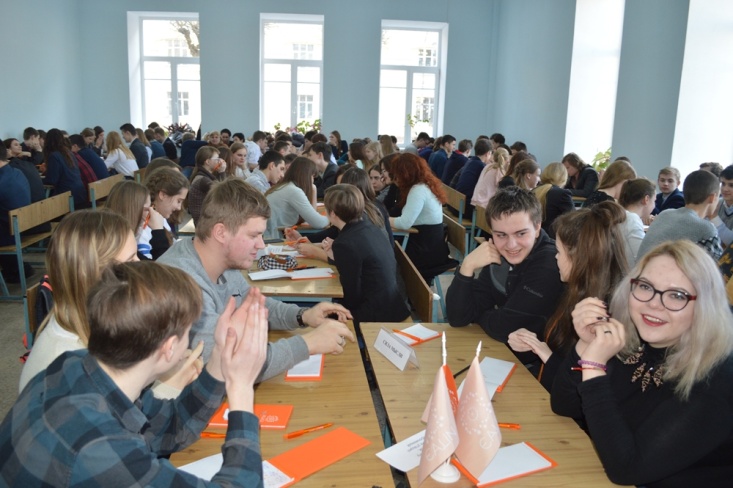 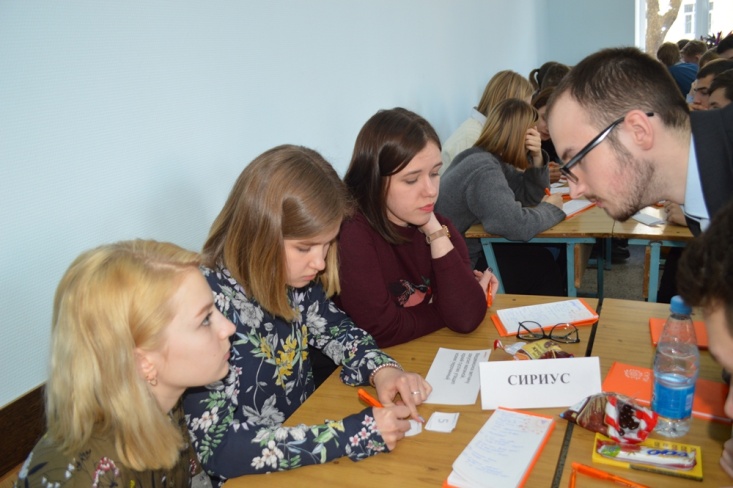 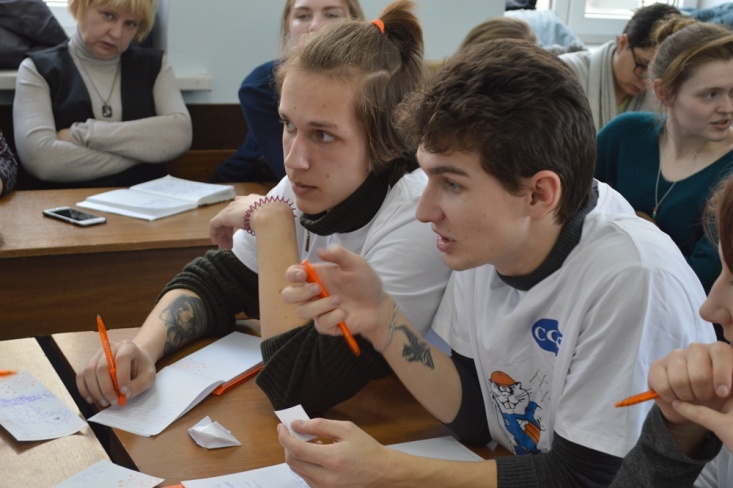 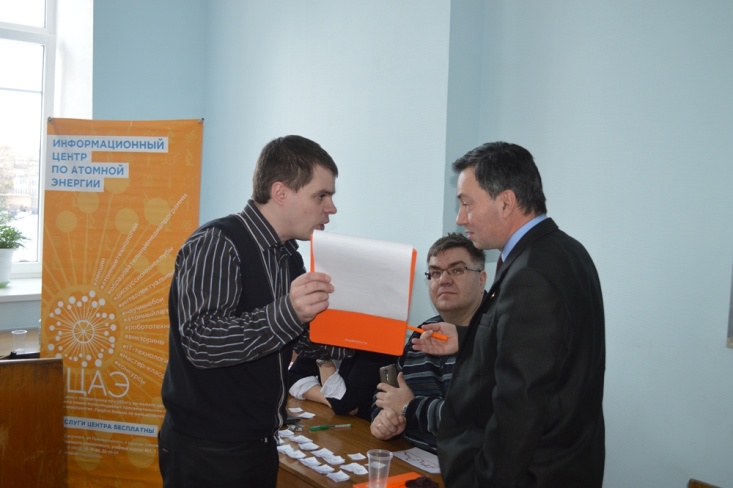 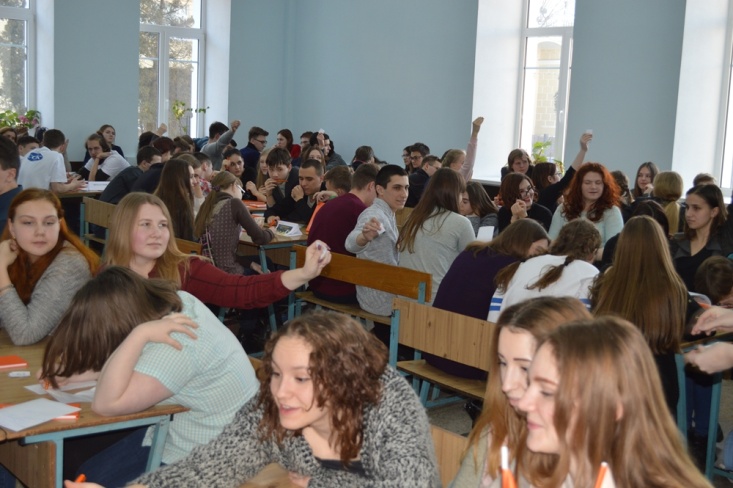 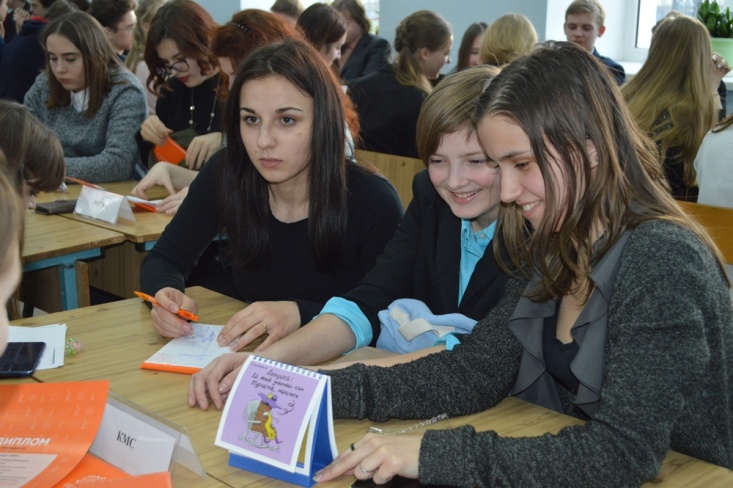 